КОНСУЛЬТАЦИЯ ДЛЯ РОДИТЕЛЕЙ«ВСТРЕЧАЕМ НОВЫЙ ГОД ДОМА»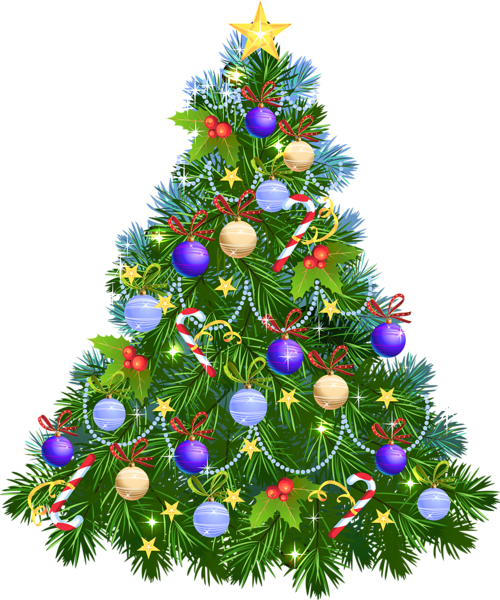 В жизни малыша Новый год , значит, пожалуй, больше, чем в жизни взрослых. Детали этого праздника чаще всего стираются, но остаются ощущения – атмосфера волшебства, оживления и ожидания чудес, царящие в доме. Эта атмосфера создается семейными традициями, которые формируют представления и модели поведения у младших членов семьи, это то, что дети возьмут, с собой в будущее и чему будут учить своих собственных чад. Именно поэтому праздник правильно делать не только для ребенка, а вместе с ним и для всех участников праздничного торжества. Главную роль в формировании семейных традиций играет не сам праздник, а подготовка к нему. Именно этот процесс объединяет и сплачивает семью. Когда ещё, как не под Новый год, ребенок может услышать истории о своих предках и рассмотреть семейные реликвии: ватного Деда Мороза, который помнит папу таким же крохой, как сейчас малыш; самодельные вязаные елочные игрушки, которые делала бабушка мамы и сама мама в детстве; стеклянные бусы, передающиеся по наследству в папиной семье; автографы фломастером на больших стеклянных шарах – новая традиция, которую ввели уже мама и папа, когда создали свою семью, и т.д. Чтобы малыш ощутил себя частью этой истории, покажите ему отпечаток его пальчика на «семейном» шаре, рассмотрите вместе фотографии первого нового года, который он встречал, но вряд ли помнит, так как был ещё совсем крохой… Предложите приготовить подарки и сюрпризы для всех членов семьи, помогите завернуть все в красивую праздничную бумагу, украсить лентами, снежинками и бантиками.Какие подарки может сделать маленький ребенок сам или с помощью взрослого:1. Рисунок в красивой рамке. Ребенок постарше может самостоятельно украсить готовую рамку, а ещё постарше – даже сделать её из картона и подручных материалов.2. Праздничная открытка различной степени сложности.3. Елочная игрушка из папье-маше.4. Брелок или любая другая безделушка из бисера.5. Поделка из гипса, глины или соленого теста (магнитик для холодильника и пр.)6. Самодельное мыло и свечки. Наборы для изготовления таких вещичек можно купить в магазине подарков.7. Маленькие кексы, домашнее печенье, конфеты ручной работы. Все это нужно упаковать в красивые коробочки, украшенные малышом.Самое главное – сделать эти вещи с душой и желанием, чтобы кроха понимал, что вносит свою лепту в создание праздника для своих родных и близких. Подарок не обязательно должен быть дорогим, главное, чтобы он был не «дежурным». Вопрос хорошего подарка – это не вопрос цены, главный секрет – внимание!Подарок важно правильно преподнестиВо-первых, обязательно упакуйте любую мелочь в шуршащую или блестящую бумагу (удачная упаковка – половина успеха).Во-вторых, постарайтесь делать приятные, а не полезные подарки. Новый год – это именно тот праздник, когда о соображениях практичности можно забыть.В-третьих, выделите время для посещения тех родных, которые будут встречать Новый год не с вами. Вы можете нанести визиты заранее или сделать это во время Рождественских каникул. Главное не устраивать гонку и не пытаться поздравить всех вечером 31 декабря.В-четвертых, заранее проговорите с ребенком слова поздравления. Если малыш робеет и молчит, пусть просто отдаст подарок или положит его под елочку.Создаем атмосферу праздникаДети обожают обустраивать жилое пространство. Введите традицию ежегодного изготовления праздничных новогодних украшений, когда все члены семьи могут дружно заниматься одним делом: вырезать снежинки из салфеток, делать разноцветные бумажные гирлянды-цепочки, шить костюмы или изготавливать бутафорские снежки для конкурсов.Разноцветные гирлянды, снежинки из бумаги, серпантин, блестки и мишура могут доставить много радости. Но если ребенок ещё совсем маленький, лучше держать его подальше от опасных украшений и поручить отдельный безопасный фронт работ:Выделите ребенку на елке свой ярус, и пусть он сам его нарядит пластиковыми игрушками, самодельными украшениями или мишурой.Попросите малыша собственноручно надеть верхушку на елку (подняв его на руки), включить огоньки электрической гирлянды…Ребенка постарше привлекайте к подготовке праздничного пира, доверьте украшение торта, сервировку стола. Пусть именно он зажжет свечи.Новый год дает возможность родителям вернуться в собственное детство и создать для своего ребенка сказку, о которой они сами когда-то мечтали. Наполните дом запахом настоящей елки, даже если сами предпочитаете искусственную. Поставьте в вазу пару натуральных веток, чтобы создать соответствующую атмосферу праздника. Пусть в эти дни звучит только приятная новогодняя музыка, а все рассказы и сказки будут посвящены Деду Морозу, Снегурочке. Разделите с крохой все радости зимних забав: кувыркайтесь в снегу, катайтесь на санках, играйте в снежки, постройте Снежную Бабу, обязательно снабдив её морковным носом и рябиновой улыбкой. Самые смелые могут устроить на улице снегопад из конфетти, взорвать пару хлопушек и лежа на снежных сугробах рассматривать звездное небо в поисках маршрута, по которому летают эльфы и мчатся олени Санта Клауса.А если вы замерзнете, заберитесь с малышом дома под теплый плед и расскажите ему, как сами встречали Новый год, когда были маленькими. В какие игры играли, какие подарки дарили и что больше всего запомнилось из детства. Разрешите ребенку в праздничные дни ложиться немного позже обычного, но не нарушайте слишком сильно привычный распорядок дня. Праздничные дни на то и нужны, чтобы поступать не так, как «надо», а так, как «хочется», но не выспавшийся и уставший малыш может своими капризами испортить праздник. Будьте терпеливы и постарайтесь соблюсти меру в отклонении от обычного режима. Каждую ночь с Нового года до Рождества вешайте на елку крошечный сюрприз в праздничной упаковке – пускай малыш, проснувшись поутру, отыщет на волшебном дереве очередное «чудо». Встреча Нового года – это не только длительная готовка «до» и обильное застолье «после». Если вы хотите, чтобы праздник прошел весело, не обязательно писать развернутый сценарий, просто подготовьте развлечения для всей семьи, обязательно запланируйте конкурсы, в которых могут участвовать и дети, и взрослые. Наградой за участие и победу могут быть небольшие сувениры, сладости, шуточные поздравления.Встречаем главного гостя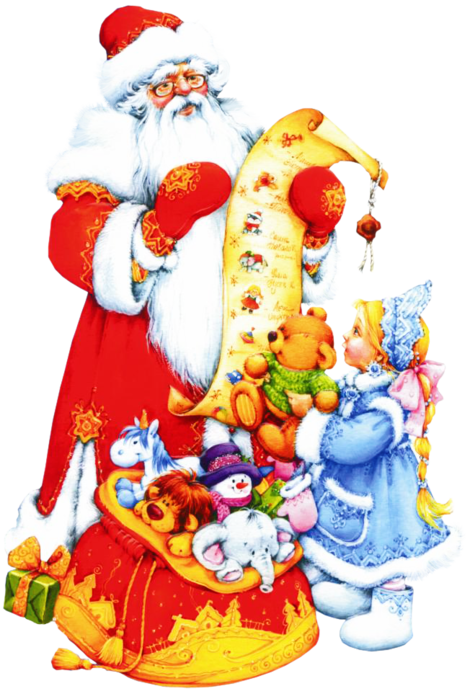 Ждать или не ждать? Вот в чем вопрос. Желание взрослых приобщить малыша к празднику нужно соотносить с потребностями ребенка. Совсем маленький кроха может просто не понять причину вторжения в его тихий привычный мир большого громкоголосого деда, который к тому же странно одет и стучит какой-то палкой. Как правило, дети бывают готовы к встрече с Дедом Морозом в возрасте 3-3,5 лет. Хотя многое в этом вопросе зависит скорее не от возраста, а от темперамента ребенка. Один двухлетка с радостью устроит хоровод вокруг елки и без опаски усядется на колени к Деду Морозу, другой забьется в угол, а то и разрыдается при виде незнакомца. Поэтому приглашать Деда Мороза в гости или нет  – вопрос сугубо индивидуальный. Задача родителей – правильно угадать нужный момент. Если у вас тихий, застенчивый малыш, не нужно форсировать события, подождите немного год-другой, пока ребенок подрастет и будет готов радоваться встрече с Морозом Ивановичем.Плюсы и минусы Деда Мороза «на заказ». Профессиональный Дед Мороз, как правило, лучше экипирован, у него отличный карнавальный макияж, он артистичен, знает множество шуток-прибауток и имеет свой сценарий праздничного действа. Но заказ праздника в специальном агентстве будет стоить немалых денег, которые не гарантируют вам того, что актер сможет найти подход к вашему ребенку.Плюсы и минусы Деда Мороза-«знакомого». Дед Мороз в исполнении знакомого мужчины, наделенного хотя бы минимальными артистическими способностями, –хорошая альтернатива профессионалу в том случае, если он к своей роли относится серьезно и пришел повеселить именно ребенка, а не его родителей. Ваш знакомый наверняка знает особенности вашего малыша, но неплохо будет о них лишний раз напомнить. Лучше заранее обговорить с Дедом Морозом программу его посещения – расскажите о характере ребенка, предупредите, какие песенки его любимые, а какие сказки он терпеть не может.«Заказать» Деда Мороза! Заняться поиском лучше минимум за три-четыре недели до праздника – так у вас будет больше возможностей для выбора. К вашим услугам Интернет, объявления в районных газетах, сарафанное радио. Хорошо, если у вас будут рекомендации «бывалых» родителей. Обязательно посетите агентство лично, посмотрите документы, подтверждающие сертификацию услуг. Посмотрите видео- или фотоотчеты о работе артистов данного агентства. Уточните, на сколько по времени рассчитана программа визита (для ребенка 3-5 лет можно ограничиться 30-40-минутным праздником).Готовимся к визиту Дедушки. За несколько дней до намеченного срока расскажите малышу о том, что накануне Нового года в гости к маленьким детям приходит волшебный дедушка. Поведайте ребенку сказочные истории, покажите книжки с красочными картинками. Однако не переусердствуйте с подготовительными мероприятиями – в противном случае ребенок «перегорит» и устанет от ожидания.Отнеситесь серьезно к попыткам ребенка самому организовать развлечения на новогоднем празднике. У вашего сына или дочери наверняка богатая фантазия. Возможно, они захотят выпустить новогоднюю газету, устроить маскарад, организовать игры с призами или домашний концерт. Помогите ребенку в его начинании, даже если потом придется делать дополнительную уборку. И весело участвуйте в его задумках. Даже если для этого придется отвлечься от праздничного стола или телевизора.Новый год — семейный праздник. Конечно, не возбраняется позвать гостей. Но, я думаю, и вам, и вашему ребенку будет веселей и комфортней, если к вам придут только близкие.Не приучайте детей просиживать новогоднюю ночь перед телевизором. В этот праздник и так есть много интересного: можно играть в веселые игры, дарить друг другу подарки, читать придуманные заранее поздравления и пожелания, наряжаться в купленные или самодельные маскарадные костюмы, рассказывать волшебные истории, отправиться на прогулку. Да мало ли что можно придумать! Но если воображение иссякло, а праздничный стол уже не соблазняет, лучше ложитесь пораньше спать. Утром встанете бодрыми, и праздник продолжится. Гораздо приятнее и полезнее, чем упорно смотреть на экран телевизора до самого утра — не потому, что хочется, а по привычке. Кстати, такая привычка, как правило, появляется в раннем детстве, а потом сохраняется на всю жизнь. Стоит ли?Новый год закончился, и немного грустно расставаться с праздником? Не огорчайтесь, впереди Рождество и старый Новый год! Тут нам повезло больше, чем жителям других стран: у нас есть возможность отмечать оба зимних праздника дважды. Так что все еще впереди.https://kopilkaurokov.ru/doshkolnoeObrazovanie/prochee/konsul_tatsiia_dlia_roditieliei_vstriechaiem_novyi_ghod_vmiestie.